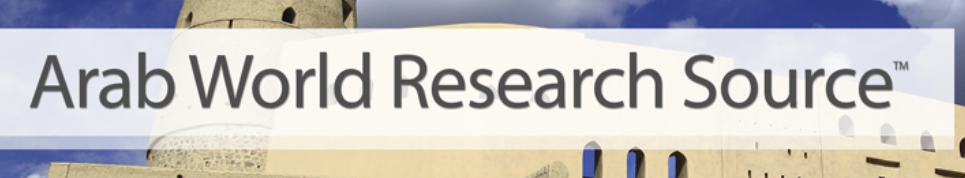 Arab World Research Source: Al MasdarBu eşsiz tam metin veri tabanı, Arap Araştırmaları, Orta Doğu Çalışmaları ve İslam Araştırmaları alanında okuyan ve çalışma yürüten öğrenciler ve araştırmacılar için birincil kaynaktır. Birçok konu disiplinini eksiksiz kapsayan Arab World Research Source, özellikle Arap dünyasından akademik dergiler, popüler dergiler, ticari yayınları, konferans bildirileri ve endüstri profilleri sunmaktadır.İçeriğinde; 160’a yakın Arapça tam metin dergi 300’den fazla akademik dergi de dahil olmak üzere 440’tan fazla tam metin kaynakYaklaşık 70 ülke raporu1972'ye dayanan arşiv içeriğiÖne çıkan konular:Sanatİş ve işletmeEkonomi EğitimMühendislikSağlıkTarihBeşeri bilimlerHukukSiyasetDinBilim ve teknolojiSosyolojiVeri tabanı ile ilgili olarak;Erişim linki: http://search.ebscohost.com/login.aspx?authtype=ip,uid&profile=ehost&defaultdb=awrBaşlık listesi: https://www.ebscohost.com/titleLists/awr-coverage.xlsKonularına göre başlıklar: https://www.ebscohost.com/titleLists/awr-subject.xlsDetaylı bilgi: https://www.ebsco.com/products/research-databases/arab-world-research-source-al-masdar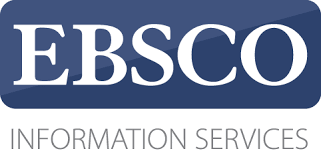 